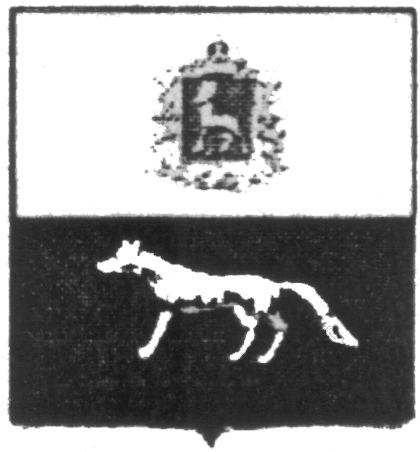 П О С Т А Н О В Л Е Н И ЕОт 19 апреля 2022 года № 25О внесении изменений в Приложение к постановлению администрации сельского поселения Сергиевск муниципального района Сергиевский №99 от 31.12.2021г. «Об утверждении муниципальной программы «Благоустройство территории сельского поселения Сергиевск муниципального района Сергиевский» на 2022-2024гг.»В соответствии с Федеральным законом от 06.10.2003 № 131-ФЗ «Об общих принципах организации местного самоуправления в Российской Федерации» и Уставом сельского поселения Сергиевск, в целях уточнения объемов финансирования проводимых программных мероприятий, Администрация сельского поселения Сергиевск муниципального района Сергиевский  ПОСТАНОВЛЯЕТ:        1.Внести изменения в Приложение к постановлению Администрации сельского поселения Сергиевск муниципального района Сергиевский №99 от 31.12.2021г. «Об утверждении муниципальной программы «Благоустройство территории сельского поселения Сергиевск муниципального района Сергиевский» на 2022-2024гг.» (далее - Программа) следующего содержания:        1.1. В Паспорте Программы позицию «Объем финансирования» изложить в следующей редакции:         Планируемый общий объем финансирования Программы составит:  66017,43185 тыс. рублей, в том числе:- средств местного бюджета – 65 994,11888 тыс.рублей:2022 г. – 14864,77182 тыс.рублей 2023г. – 24484,16344тыс.рублей.2024г. – 26645,18362 тыс.рублей.-внебюджетные средства – 23,31297 тыс.рублей:2022 г. – 23,31297 тыс.рублей 2023г. – 0,00 тыс.рублей (прогноз).2024г. – 0,00 тыс.рублей (прогноз).1.2. Раздел 4 Программы «Перечень программных мероприятий, предусмотренных для реализации целей и решения задач муниципальной программы» изложить в следующей редакции: 1.3. Раздел 5 Программы «Обоснование ресурсного обеспечения Программы» изложить в следующей редакции: Источником финансирования Программы являются средства бюджета    сельского поселения Сергиевск муниципального района Сергиевский.	Общий объем финансирования на реализацию Программы составляет 66 017,43185 тыс. рублей, в том числе по годам:2022 г. – 14 888,08479 тыс.рублей.2023г. –  24 484,16344  тыс. рублей.2024г. –  26 645,18362  тыс.рублей.	Объемы финансирования Программы по мероприятиям и годам подлежат уточнению при формировании бюджета сельского поселения Сергиевск на соответствующий финансовый год.                                                                                                                                                                                                                                                                                              2.Опубликовать настоящее Постановление в газете «Сергиевский вестник».3.Настоящее Постановление вступает в силу со дня его официального опубликования.	Глава сельского поселения Сергиевскмуниципального района Сергиевский                                            Арчибасов М.М.Наименование бюджетаНаименование мероприятийЗатраты на реализацию мероприятий, рублейЗатраты на реализацию мероприятий, рублейЗатраты на реализацию мероприятий, рублейНаименование бюджетаНаименование мероприятий2022 год2023 год2024 годМестный бюджетЭлектроэнергия и ТО уличного освещения10 065,1729010 090,9608024 535,97650Местный бюджетТрудоустройство безработных, несовершеннолетних 612,787900,000,00Местный бюджетУлучшение санитарно-эпидемиологического состояния территории532,607790,000,00Местный бюджетПрочие мероприятия3 654,2032314 393,202642 109,20712Местный бюджетИТОГО14 864,7718224 484,1634426 645,18362Внебюджетные средства бюджетПрочие мероприятия23,312970,000,0Внебюджетные средства бюджетИТОГО23,312970,000,00            ВСЕГО            ВСЕГО14 888,0847924 484,1634426 645,18362